Урок ПК17Тема: Санитарные нормы и правила в кондитерском цехеГотовые кондитерские изделия хранят в экспедиции, которую оборудуют холодильной  камерой, стеллажами, весами и производственными  столами.        Срок хранения кондитерских изделий от 7 до 36 ч.
  Перевозят готовую продукцию в таре специальным транспортом. На каждом лотке должна быть этикетка с обозначением наименования и количества кондитерских изделий. Обязательно нужно указывать время выпуска продукции и фамилию укладчика..Закрепление нового материала-15минКак классифицируют кондитерские цеха?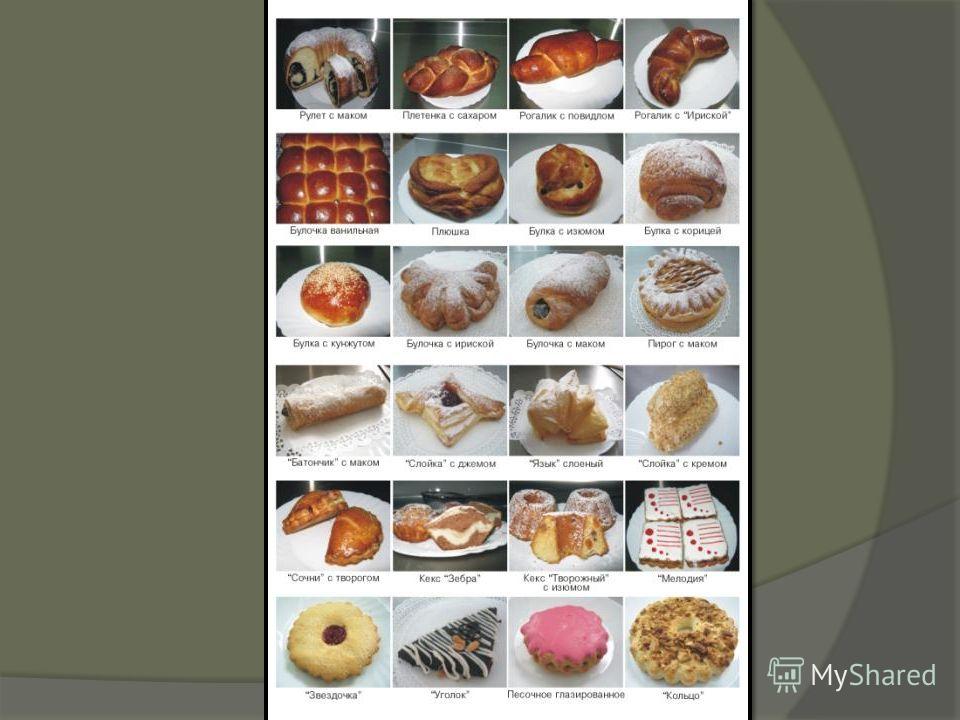 Предприятия общественного питания являются объектами пищевого производства, требующими наиболее пристального внимания с санитарно-пристального внимания с эпидемиологическихпозиций, поскольку принятый на них технологическийпроцесс предполагает многоступенчатыйсырья при тесном контакте сперсоналом, инвентарем, оборудованием.В этих условиях производство высококачественной продукции напредприятиях общественного питания зависит от строгогособлюдения всеми работниками требований действующихсанитарных правил и норм, а так же требований Техническихрегламентов2. При осуществлении процессов производства(изготовления) пищевой продукции, связанных стребованиями безопасности такой продукции,изготовитель должен разработать,внедрить и поддерживать процедуры, основанныена принципах ХАССПТР ТС 021/2011Статья 10. Обеспечение безопасности пищевой продукции впроцессе ее производства (изготовления), хранения,перевозки (транспортирования), реализацииПри осуществлении процессов производства (изготовления) пищевой продукции, связанных стребованиями безопасности такой продукции, изготовитель должен разработать, внедрить иподдерживать процедуры, основанные на принципах ХАССП (в английской транскрипцииHACCP - Hazard Analysis and Critical Control Points), изложенных в части 3 настоящей статьи.Для обеспечения безопасности пищевой продукции в процессе ее производства(изготовления) должны разрабатываться, внедряться и поддерживаться следующиепроцедуры:1) выбор необходимых для обеспечения безопасности пищевой продукции технологическихпроцессов производства (изготовления) пищевой продукции;2) выбор последовательности и поточности технологических операций производства(изготовления) пищевой продукции с целью исключения загрязнения продовольственного(пищевого) сырья и пищевой продукции;3) определение контролируемых этапов технологических операций и пищевой продукции на этапахее производства (изготовления) в программах производственного контроля;4) проведение контроля за продовольственным (пищевым) сырьем, технологическими средствами,упаковочными материалами, изделиями, используемыми при производстве (изготовлении)пищевой продукции, а также за пищевой продукцией средствами, обеспечивающими необходимыедостоверность и полноту контроля;Статья 11. Требования к обеспечению безопасности пищевой продукции в процессе еепроизводства (изготовления)Для обеспечения безопасности в процессе производства (изготовления) пищевойпродукции изготовитель должен определить:перечень опасных факторов….;перечень критических контрольных точек процесса производства (изготовления) -параметров технологических операций процесса производства (изготовления) пищевойпродукции (его части); параметров (показателей) безопасности продовольственного(пищевого) сырья и материалов упаковки, для которых необходим контроль, чтобыпредотвратить или устранить указанные в пункте 1 настоящей части опасные факторы;3) предельные значения параметров, контролируемых в критических контрольных точках…;4) порядок мониторинга критических контрольных точек…;5) установление порядка действий в случае отклонения значений показателей…,6) периодичность проведения проверки на соответствие выпускаемой в обращение пищевойпродукции требованиям настоящего технического регламента ….7) периодичность проведения уборки, мойки, дезинфекции, дератизации и дезинсекциипроизводственных помещений, чистки, мойки и дезинфекции технологического оборудованияи инвентаря, используемого в процессе производства (изготовления) пищевой продукции;меры по предотвращению проникновения в производственные помещения грызунов,насекомых, синантропных птиц и животных.4. Изготовитель обязан вести и хранить документацию о выполнении мероприятий пообеспечению безопасности в процессе производства (изготовления) пищевой продукции,включая документы, подтверждающие безопасность непереработанногопродовольственного (пищевого) сырья животного происхождения…..ПРИНЦИПЫ ХАССПТР ТС 021/2011Системыменеджментабезопасностипищевойпродукции.МЕХАНИЗМЫвыполнения требований законаСАНИТАРНОЕЗАКОНОДАТЕЛЬСТВОМЕХАНИЗМИ ЗАКОНСанПиН 2.4.1.3049-13"Санитарно-эпидемиологические требования кустройству, содержанию и организациирежима работы дошкольных образовательныхорганизаций"СП 2.3.6. 1079-01 «Санитарно-эпидемиологические требования корганизациям общественного питания, изготовлению иоборотоспособности в них пищевых продуктов ипродовольственного сырья»Изменения и дополнения N 4 к СП 2.3.6.1079-01СП 2.3.6.2867-11 санитарно-эпидемиологические требованияК организациям общественного питания, изготовлениюИ оборотоспособности в них пищевых продуктовИ продовольственного сырьяСанПиН 2.4.4.2599-10 "Гигиенические требования кустройству, содержанию и организации режима воздоровительных учреждениях с дневным пребываниемдетей в период каникул"Перечень опасныхфакторовАнализ опасных факторов состоит из 3 частей:Идентификация опасностейОпределение значимости опасностейОпределение предупредительных мероприятийИдентификация опасностей иопределение их приемлемых уровнейАнализируют все возможные опасности, которые могут возникнуть впроизводственных процессах.Классификация опасностей:БиологическиеХимическиеФизическиеАллергены, ГМО должны обязательно учитыватьсяДЛЯ ДЕТЕЙ особенностьПищевая ценность(Не здоровое, несбалансированное),ТР ТС 021/2011Статья 10. Обеспечение безопасности пищевой продукции впроцессе ее производства (изготовления), хранения,перевозки (транспортирования), реализацииПри осуществлении процессов производства (изготовления) пищевой продукции, связанных стребованиями безопасности такой продукции, изготовитель должен разработать, внедрить иподдерживать процедуры, основанные на принципах ХАССП (в английской транскрипцииHACCP - Hazard Analysis and Critical Control Points), изложенных в части 3 настоящей статьи.Для обеспечения безопасности пищевой продукции в процессе ее производства(изготовления) должны разрабатываться, внедряться и поддерживаться следующиепроцедуры:1) выбор необходимых для обеспечения безопасности пищевой продукции технологическихпроцессов производства (изготовления) пищевой продукции;2) выбор последовательности и поточности технологических операций производства(изготовления) пищевой продукции с целью исключения загрязнения продовольственного(пищевого) сырья и пищевой продукции;3) определение контролируемых этапов технологических операций и пищевой продукции на этапахее производства (изготовления) в программах производственного контроля;4) проведение контроля за продовольственным (пищевым) сырьем, технологическими средствами,упаковочными материалами, изделиями, используемыми при производстве (изготовлении)пищевой продукции, а также за пищевой продукцией средствами, обеспечивающими необходимыедостоверность и полноту контроля;Статья 11. Требования к обеспечению безопасности пищевой продукции в процессе еепроизводства (изготовления)Для обеспечения безопасности в процессе производства (изготовления) пищевойпродукции изготовитель должен определить:перечень опасных факторо;перечень критических контрольных точек процесса производства (изготовления) -параметров технологических операций процесса производства (изготовления) пищевойпродукции (его части); параметров (показателей) безопасности продовольственного(пищевого) сырья и материалов упаковки, для которых необходим контроль, чтобыпредотвратить или устранить указанные в пункте 1 настоящей части опасные факторы;3) предельные значения параметров, контролируемых3) предельные значения параметров, контролируемых в критических контрольных точках…;4) порядок мониторинга критических контрольных точек…;5) установление порядка действий в случае отклонения значений показателей…,6) периодичность проведения проверки на соответствие выпускаемой в обращение пищевойпродукции требованиям настоящего технического регламента7) периодичность проведения уборки, мойки, дезинфекции, дератизации и дезинсекциипроизводственных помещений, чистки, мойки и дезинфекции технологического оборудованияи инвентаря, используемого в процессе производства (изготовления) пищевой продукции;меры по предотвращению проникновения в производственные помещения грызунов,насекомых, синантропных птиц и животных.4. Изготовитель обязан вести и хранить документацию о выполнении мероприятий пообеспечению безопасности в процессе производства (изготовления) пищевой продукции,включая документы, подтверждающие безопасность непереработанногопродовольственного (пищевого) сырья животного происхождения…..СанПиН 2.4.4.2599-10 "Гигиенические требования к устройству, содержанию и организации режима воздоровительных учреждениях с дневным пребыванием детей в период каникулПеречень опасныхфакторовАнализ опасных факторов состоит из 3 частей:Идентификация опасностейОпределение значимости опасностейОпределение предупредительных мероприятий